                PRIJAVA V TEČAJ ŠOLANJA PSOV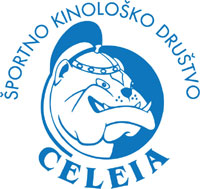 Z oddajo te prijave podpisani potrjujem, da moj pes ni zaveden v registru nevarnih psov pri VURSin da so navedeni podatki resnični in dovoljujem Športno kinološkemu društvu Celeia zbiranje in uporabo mojih osebnih podatkov za vodenje članske evidence,  za prijave na kinološke prireditve in za obveščanje članstva.Hkrati se zavezujem, da bom tečajnino poravnal/a v polnem znesku tudi, če bom prijavo odpovedal/a po pričetku tečaja ali če bom kasneje od tečaja odstopil/a.Splošna določila:Lastnik je odgovoren za škodo, ki jo povzroči njegov pes.V primeru mladoletnih oseb odgovornost za škodo nosijo starši oz. skrbniki (podpisana izjava).Športno-kinološko društvo Celeia se obvezuje, da pridobljenih podatkov ne bo posredovalo tretjim osebam, razen če je to v skladu z Zakonom o varstvu osebnih podatkov (Ur.l. RS, št. 86/2004, 113/2005).V primeru, da še nisem član izjavljam, da želim postati član(ica) Športno kinološkega društva CELEIA. Ravnal(a) bom v skladu s pravili in sklepi Športno kinološkega društva Celeia. Obvezujem se, da bom sodeloval(a) pri društvenemu delu in redno plačeval(a) članarino ter po svojih močeh pomagal(a) pri razvoju društva.SEZNAM TEČAJEVSEZNAM TEČAJEVCenaOpisPogostostMala šola110 €za mladiče in mlade pse od 3-9 mesecev1 x tedenskoOsnovni tečaj A150 €za pse od 9. meseca starosti2 x tedenskoNadaljevalni tečaj B-BH150 €za pse z opravljenim osnovnim tečajem2 x tedenskoAgility150 €2 x tedenskoRally Obedience150 €2 x tedenskoPODATKI O PSU/PSIČKIPODATKI O PSU/PSIČKIPODATKI O PSU/PSIČKIPODATKI O PSU/PSIČKIPODATKI O PSU/PSIČKIPODATKI O PSU/PSIČKIPODATKI O PSU/PSIČKIPODATKI O PSU/PSIČKIPODATKI O PSU/PSIČKIPODATKI O PSU/PSIČKIPODATKI O PSU/PSIČKIPODATKI O PSU/PSIČKIPODATKI O PSU/PSIČKIPODATKI O PSU/PSIČKIPODATKI O PSU/PSIČKIPODATKI O PSU/PSIČKIPODATKI O PSU/PSIČKIPODATKI O PSU/PSIČKIPODATKI O PSU/PSIČKIPODATKI O PSU/PSIČKIPODATKI O PSU/PSIČKIPODATKI O PSU/PSIČKIPODATKI O PSU/PSIČKIPODATKI O PSU/PSIČKIPODATKI O PSU/PSIČKIPolno rodovniško imePolno rodovniško imePolno rodovniško imeKako kličete psa/psičkoKako kličete psa/psičkoKako kličete psa/psičkoPasmaDatum rojstvaDatum rojstvaDatum rojstvaSpolSpolmoškiženskiženskiJe kastriran/sterilizirana?Je kastriran/sterilizirana?Je kastriran/sterilizirana?Je kastriran/sterilizirana?Je kastriran/sterilizirana?Je kastriran/sterilizirana?dadaneNima rodovnikaNima rodovnikaŠt. rodovnika (vpis v SLR)Št. rodovnika (vpis v SLR)Št. rodovnika (vpis v SLR)Tetovirna številkaTetovirna številkaTetovirna številkaŠt. čipaŠt. čipaŠt. Delovne knjižice (če jo pes že ima)Št. Delovne knjižice (če jo pes že ima)Št. Delovne knjižice (če jo pes že ima)Št. Delovne knjižice (če jo pes že ima)Št. Delovne knjižice (če jo pes že ima)Št. Delovne knjižice (če jo pes že ima)Št. Delovne knjižice (če jo pes že ima)Št. Delovne knjižice (če jo pes že ima)Št. Delovne knjižice (če jo pes že ima)Ali je že obiskoval/a kakšen Ali je že obiskoval/a kakšen Ali je že obiskoval/a kakšen Ali je že obiskoval/a kakšen neDatum cepljenja proti nalezlj. boleznimDatum cepljenja proti nalezlj. boleznimDatum cepljenja proti nalezlj. boleznimDatum cepljenja proti nalezlj. boleznimDatum cepljenja proti nalezlj. boleznimDatum cepljenja proti nalezlj. boleznimDatum cepljenja proti nalezlj. boleznimDatum cepljenja proti nalezlj. boleznimDatum cepljenja proti nalezlj. boleznimtečaj v ŠKD Celeia?tečaj v ŠKD Celeia?tečaj v ŠKD Celeia?tečaj v ŠKD Celeia?da  Katerega?  Katerega?  Katerega?Kdaj? (leto)Kdaj? (leto)PODATKI O VODNIKU PSA/PSIČKE V TEČAJUPODATKI O VODNIKU PSA/PSIČKE V TEČAJUPODATKI O VODNIKU PSA/PSIČKE V TEČAJUPODATKI O VODNIKU PSA/PSIČKE V TEČAJUPODATKI O VODNIKU PSA/PSIČKE V TEČAJUPODATKI O VODNIKU PSA/PSIČKE V TEČAJUPODATKI O VODNIKU PSA/PSIČKE V TEČAJUPODATKI O VODNIKU PSA/PSIČKE V TEČAJUPODATKI O VODNIKU PSA/PSIČKE V TEČAJUPODATKI O VODNIKU PSA/PSIČKE V TEČAJUPODATKI O VODNIKU PSA/PSIČKE V TEČAJUPODATKI O LASTNIKUPODATKI O LASTNIKUPODATKI O LASTNIKUPODATKI O LASTNIKUPODATKI O LASTNIKUPODATKI O LASTNIKUPODATKI O LASTNIKUPODATKI O LASTNIKUPODATKI O LASTNIKUPODATKI O LASTNIKUPODATKI O LASTNIKUPODATKI O LASTNIKUPODATKI O LASTNIKUPODATKI O LASTNIKUIme in priimekIme in priimekIme in priimekIme in priimekIme in priimekIme in priimekIme in priimekIme in priimekUlica in hišna št.Ulica in hišna št.Ulica in hišna št.Ulica in hišna št.Ulica in hišna št.Ulica in hišna št.Ulica in hišna št.Ulica in hišna št.Ulica in hišna št.Poštna št.KrajKrajPoštna št.Poštna št.KrajE-poštaE-poštaE-poštaTelefonLetnica rojstvaLetnica rojstvaLetnica rojstvaTelefonTelefonDatumDatumDatumPodpisPodpis